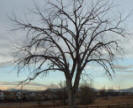 Opening ResponsesOpening Responses
Reader
Days of heavy clouds stifling the sunlight
the world burdened by greyness and gloomALLOPEN OUR EYES, LORDTO THE COMING OF YOUR LIGHT LIFTING THE BURDEN OF DARKNESS FROM OUR LIVES.
 ReaderChillness that seeps deep into bones
hearts and spirits rigid with frost-hardness souls wrapped up against coldness and loneliness.ALLOPEN OUR SOULS, LORD,TO THE WARMTH OF YOUR COMING MELTING THE HARDNESS
THAT KEEPS US FROM YOUAND FROM EACH OTHER.
 ReaderTrees - branches bare against the steel skies stems crumpled under weight of frost - weight of snow
last year’s leaves - blackened and slippery underfoot -
nature oppressed by wintriness - yet resting - awaiting rebirth.ALLCHERISH OUR HEARTS, LORD
OPPRESSED BY WINTRINESS -
ASSURE US OF YOUR COMINGOF YOUR CALL TO NEW LIFE.
 Scripture Reading- from the Gospel of the Day or another of your choosingScripture Reading- from the Gospel of the Day or another of your choosingSilence is kept for reflectionSilence is kept for reflectionLitany of PraiseLitany of Praise
ReaderGathering in this place where heaven and earth whisper greeting; In this place where the High King of Heaven comes to meet us;
In the soft darkness of this moment, we kindle lights of hope for the world. We join with the saints who have lived and loved this place to give glory and praise to God;
 At this point, we are invited to light a candle of Hope.At this point, we are invited to light a candle of Hope.SilenceDuring the Silence, you may like to gaze at the candle - or simply enjoy the peace and calm of the Prayer. 
 During the Silence, you may like to gaze at the candle - or simply enjoy the peace and calm of the Prayer. 
 Intercessions  - we pray from our hearts
 Intercessions  - we pray from our hearts
 Closing ResponsesClosing Responses
Reader 
We take the light of our prayer into the worldALLTO PRAY FOR THOSE UNABLE TO PRAY;
TO OFFER OURSELVES AS ANSWERS TO PRAYER.
 Reader We take the light of our compassion into the world:ALLTO COME ALONGSIDE THOSE WHO ARE SUFFERING
ANGUISH OF HEART
ANGUISH OF MIND
AND BE AS CHRIST FOR THEM.
 Reader We take the light of God's power into the world:ALLGOD'S POWER MADE PERFECT IN POWERLESSNESS
STRENGTH MADE KNOWN IN WEAKNESS
LIFE MADE KNOWN IN DYING.
 Reader God enters the hearts of all who pray - and feel they are not heard
suffers their pain -
their humiliation -
carries the burdens of the world
and dies that we might liveMay our God bless usALLTHE FATHER, THE SON AND THE HOLY SPIRIT
 ReaderAnd until we meet againALL             MAY GOD HOLD US IN THE PALM OF HIS HAND.
AMEN